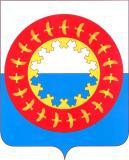 Российская ФедерацияАдминистрация муниципального района «Заполярный район» Ненецкого автономного округа»РАСПОРЯЖЕНИЕот 28.06.2022 № 593р        Об утверждении Положения о секторе организационной работы и общественных связейРуководствуясь ст. 18 Устава Заполярного района и решением Совета Заполярного района от 02.06.2022 № 194-р «Об утверждении структуры Администрации муниципального района «Заполярный район» Ненецкого автономного округа»:  1. Утвердить Положение о секторе организационной работы и общественных связей.2.   Настоящее распоряжение вступает в силу с 01.10.2022. Приложение к распоряжению Администрации Заполярного районаот 28.06.2022 № 593р        Положениео секторе организационной работы и общественных связейОбщие положенияСектор организационной работы и общественных связей Администрации Заполярного района (далее по тексту – сектор) является структурным подразделением Администрации Заполярного района, не наделенным правами юридического лица.В своей деятельности сектор руководствуется Конституцией Российской Федерации, федеральными конституционными законами, федеральными законами, указами и распоряжениями Президента Российской Федерации, постановлениями и распоряжениями Правительства Российской Федерации, актами федеральных органов государственной власти, Уставом и законами Ненецкого автономного округа, Уставом и муниципальными правовыми актами Заполярного района, а также настоящим Положением.Сектор находится в подчинении главы Администрации Заполярного района, непосредственно подчиняется заместителю главы Администрации Заполярного района по общим вопросам (далее – курирующий заместитель).Сектор осуществляет свою деятельность в соответствии с планами работы Администрации Заполярного района (при их наличии), решениями и поручениями главы Администрации Заполярного района, курирующего заместителя.1.5.	При осуществлении своих функций сектор взаимодействует с органами государственной власти, органами местного самоуправления, со структурными подразделениями Администрации Заполярного района, муниципальными предприятиями и учреждениями Заполярного района, а также с иными предприятиями и организациями в пределах своей компетенции.Цель деятельности сектораЦелью деятельности сектора является установление и укрепление общественных связей Администрации Заполярного района с органами публичной власти, организациями и гражданами. Задачи сектораПо направлению общественных связей перед сектором поставлены следующие задачи:Подготовка и распространение информации о деятельности Администрации Заполярного района, главы Администрации Заполярного района посредством официального сайта органов местного самоуправления Заполярного района, средств массовой коммуникации (социальных сетей, мессенджеров) и средств массовой информации;Подготовка и распространение информации о деятельности подведомственных Администрации Заполярного района предприятий и учреждений;Ведение официальных акаунтов Администрации Заполярного района в социальных сетях (ВКонтакте, Одноклассники) и мессенджерах (Telegram);Взаимодействие с Центром управления регионом и оперативная подготовка комментариев и разъяснений на обращения граждан в системе «Инцидент-Менеджмент», организация опросов граждан посредством Платформы обратной связи;Актуализация информации на официальном сайте органов местного самоуправления Заполярного района в рамках полномочий сектора (разделы «Справочная информация», «Расписание движения судов МП ЗР «СТК», «Муниципальный маршрут № 101», «Завоз топлива», «Ежегодный отчет главы Администрации», «СМИ района», «Анонсы событий», «Гордость Заполярного района»);Ведение фотоархива о деятельности Администрации Заполярного района.По организационному направлению деятельности перед сектором поставлены следующие задачи:Подготовка и обеспечение пресс-конференций, брифингов, семинаров, «круглых столов», конференций, проводимых Администрацией Заполярного района, и их информационное сопровождение;Организация издания и распространения Официального бюллетеня Заполярного района;Организация подписки на периодические печатные издания для отдельных категорий граждан;Организация предоставления выплат гражданам, уволенным после прохождения военной службы по призыву в Вооруженных силах РФ;Организация поздравлений отдельных граждан, организаций;Ведение наградной политики Администрации Заполярного района (оформление благодарностей и почетных грамот, организация их вручения, закупка бланков, подарков и цветов);Подготовка технического задания для разработки и закупки корпоративной представительской продукции Администрации Заполярного района;Подготовка ежегодного отчета главы Администрации Заполярного района о деятельности Администрации Заполярного района и главы Администрации Заполярного района;Ведение протокола еженедельного оперативного совещания при главе Администрации Заполярного района;Разработка памяток и презентаций по направлению деятельности сектора;Организация проведения публичных конкурсов, объявляемых Администрацией Заполярного района;Приобретение детских новогодних подарков в соответствии с положением о представительских расходах Администрации Заполярного района;Подготовка предложений для включения в проект районного бюджета на очередной финансовый год по направлениям деятельности сектора;Обеспечение составления и представления в установленные сроки статистической и иной отчетности по вопросам, входящим в компетенцию сектора. Иные задачи:Выполнение иных поручений главы Администрации Заполярного района, курирующего заместителя в пределах основных задач Отдела. Права сектораДля выполнения задач сектор наделяется полномочиями:Запрашивать необходимую информацию от структурных подразделений, должностных лиц, муниципальных служащих и работников Администрации Заполярного района, от органов государственной власти и местного самоуправления, муниципальных предприятий и учреждений по вопросам, отнесенным к его компетенции;Привлекать к взаимодействию в установленном порядке специалистов структурных подразделений Администрации Заполярного района, по согласованию – иных органов местного самоуправления и органов государственной власти, а также иные организации, специалистов, консультантов и экспертов;Участвовать в работе координационных и совещательных органов Администрации Заполярного района (советов, комиссий, рабочих групп), в заседаниях и совещаниях, проводимых в Администрации Заполярного район, по вопросам своей компетенции;Пользоваться базами данных Администрации Заполярного района и ее структурных подразделений (в том числе в электронной форме);Организовывать и проводить совещания и иные рабочие встречи по направлениям деятельности сектора.Организация деятельности сектораСектор является структурным подразделением Администрации Заполярного района, не обладающим статусом юридического лица.Сотрудники сектора являются работниками Администрации Заполярного района, которые не замещают должности муниципальной службы. Права и обязанности работников сектора определяются Трудовым кодексом Российской Федерации, должностными инструкциями.Сектор возглавляет начальник, который назначается и освобождается от должности распоряжением Администрации Заполярного района.Начальник сектора организует, планирует и контролирует деятельность подразделения, осуществляет общее руководство им и несет ответственность за результаты деятельности сектора, состояние рабочей дисциплины.Конкретные функции работников сектора по выполнению возложенных на сектор задач определяются в их должностных инструкциях.Начальник сектора уполномочен на выработку и внесение предложений по структуре, численности сектора, подготовке проектов должностных инструкций работников.Ответственность работниковНачальник сектора несет персональную ответственность за деятельность подразделения.Начальник сектора и иные работники несут ответственность за:Ненадлежащее исполнение или неисполнение своих должностных обязанностей;Действие или бездействие, ведущие к нарушению прав и законных интересов граждан, организаций;Неисполнение обязанностей, связанных с трудовой деятельностью;Причинение материального ущерба в пределах, определенных действующим трудовым и гражданским законодательством Российской Федерации;Разглашение конфиденциальных сведений, персональных данных, ставших им известными в связи с исполнением должностных обязанностей, государственной и иной охраняемой законом тайны;Нарушение техники безопасности и правил пожарной безопасности;В других случаях, установленных законодательством, муниципальными правовыми актами Заполярного района, локальными актами Администрации Заполярного района.И.о. главы Администрации Заполярного районаО.Е. Холодов